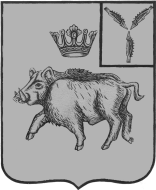 АДМИНИСТРАЦИЯБАЛТАЙСКОГО МУНИЦИПАЛЬНОГО РАЙОНАСАРАТОВСКОЙ ОБЛАСТИП О С Т А Н О В Л Е Н И Ес.БалтайО внесении изменений в постановление администрации Балтайского муниципального районаот 16.12.2020 № 435 «Об утвержденииразмера родительской платы за присмотр и уход за детьми в муниципальных образовательных организациях Балтайского муниципального района»На основании статьи 65 Федерального закона от 29.12.2012 № 273-ФЗ «Об образовании в Российской Федерации», приказа министерства образования Саратовской области от 02.09.2013 № 2483 «О порядке исчисления среднего размера родительской платы за присмотр и уход за детьми в государственных и муниципальных образовательных организациях, реализующих основную общеобразовательную программу дошкольного образования, находящихся на территории Саратовской области», руководствуясь Уставом Балтайского муниципального района: ПОСТАНОВЛЯЮ:1.Внести в постановление администрации Балтайского муниципального района от 16.12.2020 № 435 «Об утверждении размера родительской платы за присмотр и уход за детьми в муниципальных образовательных организациях Балтайского муниципального района» следующее изменение:1.1.Приложение к постановлению изложить в новой редакции согласно приложению.2.Признать утратившим силу постановление администрации Балтайского муниципального района от 15.01.2021 № 11 «О внесении изменений в постановление администрации Балтайского муниципального района от 11.12.2020 № 427 «Об утверждении размера платы за присмотр и уход за детьми в муниципальных образовательных организациях Балтайского муниципального района».3.Настоящее постановление вступает в силу со дня его обнародования.4.Контроль за исполнением настоящего постановления возложить на начальника управления по социальным вопросам администрации Балтайского муниципального районаГлава Балтайского муниципального района						А.А.ГруновПриложение к постановлению администрацииБалтайского муниципальногорайона Саратовской областиот 21.04.2021 № 134Размерплаты за присмотр и уход за детьми в муниципальных образовательных организациях Балтайского муниципального района
Верно: начальник отдела делопроизводстваадминистрации Балтайскогомуниципального района					А.А.БакулинаВид услугРазмер платы в месяц(рублей)МБДОУ «Детский сад с.Балтай»МБДОУ «Детский сад с.Садовка»МБДОУ «Детский сад с.Царевщина»МБДОУ «Детский сад с.Барнуковка»МБДОУ «Детский сад с.Большие Озерки»МБДОУ «Детский сад с.Донгуз»МБДОУ «Детский сад с.Столыпино»МБДОУ «Детский сад с.Пилюгино»Детский сад МБОУ ООШ с.Сосновка195019501950170017001700170017001700